Activity 2.6.1 Euclidean Construction ToolsA Euclidean Construction is one that can be made with only two tools, the straightedge and the compass.A straightedge is an unmarked ruler.  Geogebra has three tools that serve as a straightedge.  They are found in the Line menu.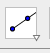 Locate two points, A and B.  Use the Line tool to draw a line passing through A and B.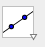 Locate another point C not on .  Use the Ray tool 
to draw the ray from endpoint A passing through C.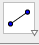 Locate another point D not on  or on    Use the Segment tool 
to join points B and D.Geogebra has three tools to draw circles. They are found in the circle menu.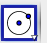 Use the Circle-with-center-through-point tool to draw a circle with center at D passing through point D.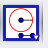 Use the Compass tool to draw a circle with radius = BD and center at C.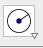 Use the Circle-with-center-and radius tool to draw a circle with center at D and radius = 2 units.Which two circles have the same radius?  Move point D and observes what happens.Which two circles are concentric?  Move a point to make them coincide.